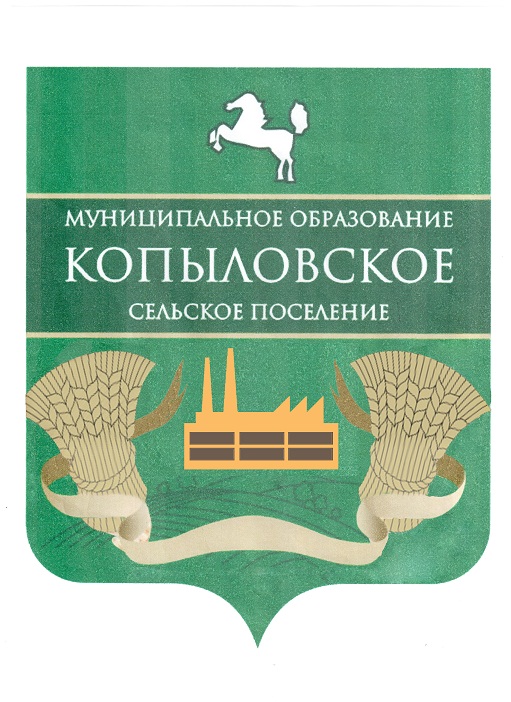 АДМИНИСТРАЦИЯ КОПЫЛОВСКОГО СЕЛЬСКОГО ПОСЕЛЕНИЯПОСТАНОВЛЕНИЕп.Копылово01.10. 2015г.                                 №  250Об утверждении Положения «О порядке регистрации иучета заявлений граждан, нуждающихся в получении садовых, огородных или дачных земельных участков из земель, находящихся в собственности муниципального образования «Копыловское сельское поселение»С целью приведения нормативных правовых актов муниципального образования «Копыловское сельское поселение» в соответствие с изменениями, вступающими в силу с 01.03.2015 в редакциях Земельного кодекса Российской Федерации, изменениями в редакции Федерального закона от 15.04.1998 №66-ФЗ «О садоводческих, огороднических и дачных некоммерческих объединениях граждан» от 14.10.2014, Федеральным законом от 06.10.2003 № 131-ФЗ «Об общих принципах организации местного самоуправления в Российской Федерации», на основании Устава муниципального образования «Копыловское сельское поселение»,          Постановляю:	1. Утвердить Положение «О порядке регистрации и учета заявлений граждан, нуждающихся в получении садовых, огородных или дачных земельных участков из земель, находящихся в собственности муниципального образования «Копыловское сельское поселение», согласно приложению.	2. Настоящее постановление публиковать в информационном бюллетене Копыловского сельского поселения и разместить на официальном сайте муниципального образования «Копыловское сельское поселение» (http://kopilovosp.tomsk.ru/).3. Контроль за исполнением настоящего постановления возложить на Заместителя Главы Администрации  по экономическому развитию- начальника отдела по финансово – бюджетной политике –Г.П.Павлюченко.Глава поселения  (Глава Администрации)                                       А.А.КуринскийПопова А.В.989230В дело № 01-03Попова А.В.Приложение к Постановлению АдминистрацииКопыловского сельского поселенияот 01.10.2015 г.№ _250Положение «О порядке регистрации и учета заявлений  граждан, нуждающихся в получении садовых, огородных или дачных земельных участков из земель, находящихся в собственности муниципального образования «Копыловское сельское поселение»	1. Настоящее положение «О порядке регистрации и учета заявлений граждан, нуждающихся в получении садовых, огородных или дачных земельных участков из земель, находящихся в собственности муниципального образования «Копыловское сельское поселение» разработано в соответствии с Федеральным законом от 15.04.1998 №66-ФЗ «О садоводческих, огороднических и дачных некоммерческих объединениях граждан», Федеральным законом от 06.10.2003 №131-ФЗ «Об общих принципах организации местного самоуправления в Российской Федерации», Уставом муниципального образования «Копыловское сельское поселение».	2. Настоящее Положение разработано с целью определения потребности в земельных участках для размещения садоводческих, огороднических и дачных некоммерческих объединений и обеспечения зарегистрированных на территории муниципального образования «Копыловское сельское поселение» граждан, нуждающихся в получении земельных участков, садовыми, огородными и дачными земельными участками.             3. Право на получение садового, огородного или дачного участка из земель, находящихся в собственности муниципального образования «Копыловское сельское поселение» имеют граждане, нуждающиеся в таких земельных участках и проживающие на территории муниципального образования «Копыловское сельское поселение».	          4. Нуждающимся в предоставлении садового, огородного или дачного земельного участка признаётся гражданин, а также члены его семьи: супруг/ супруга, несовершеннолетние дети, не имеющие на праве собственности или праве аренды других земельных участков для целей ведения садоводства, огородничества, дачного хозяйства, личного подсобного хозяйства.	          5. Регистрация и учет заявлений граждан, нуждающихся в получении садовых, огородных или дачных земельных участков из земель, находящихся в собственности муниципального образования «Копыловское сельское поселение» ведется по единому общему списку.		Граждане, имеющие в соответствии с законодательством Российской Федерации преимущественное право на получение садовых, огородных или дачных земельных участков, включаются в отдельный список.	           6. Формирование списка граждан, нуждающихся в получении садового, огородного или дачного участка осуществляется на основании поступивших в Администрацию Копыловского сельского поселения заявлений от граждан.              7. Зарегистрированные на территории муниципального образования «Копыловское сельское поселение» граждане, нуждающиеся в получении садовых, огородных или дачных земельных участков, обращаются в Администрацию Копыловского сельского поселения с заявлением о предоставлении земельного участка.	           8. К заявлению прилагаются документы, подтверждающие необходимость в получении гражданином испрашиваемого земельного участка:- копия паспорта гражданина Российской Федерации или иного документа, удостоверяющего в соответствии с законодательством Российской Федерации его личность;- документ, подтверждающий факт постоянного проживания гражданина на территории муниципального образования " Копыловское сельское поселение ";- копия нотариально удостоверенной доверенности (в случае обращения представителя по поручению гражданина).       В случае, если гражданин-заявитель претендует на преимущественное право получения садовых, огородных или дачных участков, дополнительно к указанным выше документам предоставляются: - удостоверение установленного образца;- копия справки медико-социальной экспертизы о наличии инвалидности;- копия документов, подтверждающих семейные отношения с инвалидом (в случае если заявление подают инвалид и совместно проживающие с ним члены его семьи);- справка с места жительства, подтверждающая совместное проживание инвалида и членов его семьи (в случае если заявление подают инвалид и совместно проживающие с ним члены его семьи).	             9. Администрация Копыловского сельского поселения в 30-дневный срок рассматривает заявление с прилагаемыми к нему документами.	           10. В течение 5 календарных дней со дня обращения гражданина с заявлением и приложением всех необходимых документов Администрация Копыловского сельского поселения направляет в орган, осуществляющий регистрацию прав на недвижимое имущество и сделок с ним, запрос о наличии или об отсутствии у гражданина зарегистрированных прав на земельные участки.              11. При принятии решения о включении гражданина в список граждан, нуждающихся в получении садовых, огородных или дачных земельных участков Администрации Копыловского сельского поселения осуществляет регистрацию и учет такого заявления отдельно в книге регистрации и учета, листы которой должны быть пронумерованы, прошнурованы, скреплены печатью и заверены подписью должностного лица.	           12. Отказ в принятии граждан на учет в качестве нуждающихся в получении садовых, огородных или дачных участков из земель, находящихся в собственности муниципального образования «Копыловское сельское поселение» допускается в случаях, если:		- не представлены документы, предусмотренные пунктом 8 настоящего положения;		- представлены документы, не подтверждающие право соответствующих граждан состоять на учете в качестве нуждающихся в получении садовых, огородных или дачных земельных участков в границах муниципального образования «Копыловское сельское поселение»;		- имеются иные основания для отказа, предусмотренные законодательством Российской Федерации.               13. В случае соблюдения условий, предусмотренных настоящим Положением, заявитель включается Администрацией в список граждан, нуждающихся в получении садовых, огородных или дачных земельных участков.              Списки граждан, подавших заявление о предоставлении садового, огородного или дачного земельного участка утверждаются постановлением Администрации Копыловского сельского поселения и доводятся до сведения заинтересованных лиц.               14. Граждане, включенные в списки граждан, нуждающихся в получении садовых, огородных или дачных земельных участков из земель, находящихся в собственности муниципального образования «Копыловское сельское поселение» при изменении места жительства, паспортных данных или иных сведений, имеющих значение для ведения списков, обязаны письменно в течение 30 календарных дней проинформировать об этом Администрацию Копыловского сельского поселения.		15. Граждане исключаются из списка граждан, нуждающихся в получении садовых огородных или дачных земельных участков из земель, находящихся в собственности муниципального образования «Копыловское сельское поселение» в случаях:		- подачи по месту учета заявления об исключении из списка;		- их выезда в другое муниципальное образование на постоянное место жительства;		- выявление иных сведений, не соответствующих действительности и послуживших основанием для включения их в списки нуждающихся.		- при утрате гражданами оснований, дающих им право на получение садовых, огородных или дачных земельных участков из земель, находящихся в собственности муниципального образования «Копыловское сельское поселение».Глава поселения(Глава Администрации)					                                 А.А. КуринскийГлаве Администрации Копыловского сельского поселенияот___________________________________(фамилия, имя, отчество гражданина)___________________________________Паспорт: _________ N ______________выдан ________________________________________________________________Дата рождения _____________________(год, число, месяц)Адрес: _______________________________________________________________Телефон: __________________________ЗАЯВЛЕНИЕО ПОСТАНОВКЕ НА УЧЕТ ДЛЯ ПРЕДОСТАВЛЕНИЯ САДОВОГО,ОГОРОДНОГО ИЛИ ДАЧНОГО ЗЕМЕЛЬНОГО УЧАСТКАПрошу  поставить  на  учет  для получения земельный участок для ведения___________________________________________________________________________(выбрать одно: садоводства, огородничества, дачного хозяйства)на праве __________________________________________________________________(выбрать: собственности или аренды)___________________________________________________________________ порядке(выбрать одно: во внеочередном, в первоочередном,в преимущественном или в общем)на основании ______________________________________________________________(указать основание предоставления земельного участка:___________________________________________________________________________(пункт, часть, статью, реквизиты правового акта)Подтверждаю  полноту  и  достоверность  представленных  сведений  и  невозражаю  против  проведения проверки представленных мною сведений, а такжеобработки   персональных   данных  в  соответствии  с  Федеральным  закономот 27.07.2006 N 152-ФЗ "О персональных данных".Приложение: ___________________________________________________________(согласно пунктам 13, 14 Положения)_________________________(подпись)_________________________